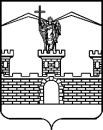 АДМИНИСТРАЦИЯ ЛАБИНСКОГО ГОРОДСКОГО ПОСЕЛЕНИЯЛАБИНСКОГО РАЙОНАП О С Т А Н О В Л Е Н И Еот										                 № г.ЛабинскОб утверждении Порядка осмотра объекта индивидуального жилищного строительства в присутствии лица, получившего государственный сертификат на материнский (семейный) капитал на территории Лабинского городского поселения Лабинского районаВ соответствии с Федеральным законом от 6 октября 2003 года № 131-ФЗ «Об общих принципах организации местного самоуправления в Российской Федерации», Федеральным законом от 29 декабря 2006 № 256-ФЗ                            «О дополнительных мерах государственной поддержки семей, имеющих детей», постановлением Правительства Российской Федерации от 18.08.2011 № 686                    «Об утверждении Правил выдачи документа, подтверждающего проведение основных работ по строительству (реконструкции) объекта индивидуального жилищного строительства, осуществляемому с привлечением средств материнского (семейного) капитала», в целях повышения качества и доступности предоставления муниципальных услуг для населения, руководствуясь подпунктом 3 пункта 1 статьи 32 Устава Лабинского городского поселения Лабинского района, п о с т а н о в л я ю:1. Утвердить Порядок осмотра объекта индивидуального жилищного строительства в присутствии лица, получившего государственный сертификат на материнский (семейный) капитал на территории Лабинского городского поселения (приложение 1).2. Утвердить прилагаемый состав комиссии по освидетельствованию проведения основных работ по строительству (реконструкции) объекта индивидуального жилищного строительства, осуществляемому с привлечением средств материнского (семейного) капитала (приложение №4).3. Утвердить форму решения об отказе в выдаче акта освидетельствования, проведения основных работ по строительству (реконструкции) объекта индивидуального жилищного строительства с привлечением средств материнского (семейного) капитала (приложение №3).4.	Отделу делопроизводства администрации (Переходько) настоящее постановление опубликовать на сайте «Лабинск-официальный» по адресу: http://лабинск-официальный.рф и разместить на официальном сайте администрации Лабинского городского поселения Лабинского района http://www.labinsk-city.ru в информационно-телекоммуникационной сети «Интернет».5.	Контроль за выполнением настоящего постановления возложить на заместителя главы администрации Лабинского городского поселения Лабинского района (вопросы развития инфраструктуры) А.Н. Курганова.6.	Постановление вступает в силу со дня его официального опубликования.Исполняющий обязанностиглавы администрации Лабинского городского поселения					    А.Н. Курганов______________________________________________________________________ПОРЯДОКосмотра объекта индивидуального жилищного строительства в присутствии лица, получившего государственный сертификат на материнский (семейный) капитал на территории  1. Общие положения1.1. Порядок осмотра объекта индивидуального жилищного строительства на территории Лабинского городского поселения Лабинского района, строительство (реконструкция) которого осуществляется с привлечением средств материнского (семейного) капитала (далее - Порядок), устанавливает порядок проведения осмотра объекта индивидуального жилищного строительства при проведении основных работ по строительству (реконструкции) объекта индивидуального жилищного строительства, осуществляемому с привлечением средств материнского (семейного) капитала.1.2. Осмотр объекта индивидуального жилищного строительства при проведении основных работ по строительству (реконструкции) объекта индивидуального жилищного строительства, осуществляемому с привлечением средств материнского (семейного) капитала (далее - осмотр объекта индивидуального жилищного строительства), проводится специалистами отдела архитектуры, градостроительства и развития инфраструктуры администрации Лабинского городского поселения Лабинского района.1.3. Осмотр объекта индивидуального жилищного строительства осуществляется на основании поступившего в администрацию Лабинского городского поселения Лабинского района заявления от лица, получившего государственный сертификат на материнский (семейный) капитал, либо его представителя о выдаче акта освидетельствования проведения основных работ по строительству (реконструкции) объекта индивидуального жилищного строительства. К заявлению может быть приложен документ, подтверждающий факт создания объекта индивидуального жилищного строительства (кадастровый паспорт здания, сооружения, объекта незавершенного строительства или кадастровая выписка о недвижимости), правоустанавливающий документ на земельный участок. 2. Порядок проведения осмотра2.1. Лицо, получившее государственный сертификат на материнский (семейный) капитал, либо его представитель направляют в администрацию Лабинского городского поселения Лабинского района заявление о выдаче акта освидетельствования проведения основных работ по строительству (реконструкции) объекта индивидуального жилищного строительства (далее - акт освидетельствования) по форме согласно приложению № 1 к настоящему Порядку.2.2. Администрация Лабинского городского поселения Лабинского района в течение 7 рабочих дней со дня поступления заявления, указанного в пункте 2.1 настоящего Порядка, проводит осмотр объекта индивидуального жилищного строительства.Осмотр объекта индивидуального жилищного строительства проводится в присутствии лица, получившего государственный сертификат на материнский (семейный) капитал, или его представителя.2.3. В ходе осмотра объекта индивидуального жилищного строительства проводится:визуальный осмотр конструкций объекта индивидуального жилищного строительства;освидетельствование проведения основных работ по строительству объекта индивидуального жилищного строительства (монтаж фундамента, возведение стен и кровли), работ по реконструкции объекта индивидуального жилищного строительства.При проведении осмотра объекта индивидуального жилищного строительства могут осуществляться обмеры и обследования освидетельствуемого объекта.2.4. По результатам осмотра объекта индивидуального жилищного строительства составляется акт освидетельствования по форме, утвержденной приказом Министерства регионального развития Российской Федерации от 17 июня 2011 года № 286 «Об утверждении формы документа, подтверждающего проведение основных работ по строительству объекта индивидуального жилищного строительства (монтаж фундамента, возведение стен и кровли) или проведение работ по реконструкции объекта индивидуального жилищного строительства, в результате которых общая площадь жилого помещения (жилых помещений) реконструируемого объекта увеличивается не менее чем на учетную норму площади жилого помещения, устанавливаемую в соответствии с жилищным законодательством Российской Федерации» по форме согласно приложению № 2 к настоящему Порядку.2.5. Акт освидетельствования выдается лицу, получившему государственный сертификат на материнский (семейный) капитал, или его представителю лично под расписку либо направляется заказным письмом с уведомлением в течение 10 рабочих дней со дня получения заявления, указанного в пункте 2.1 настоящего Порядка.2.6. Администрация Лабинского городского поселения Лабинского района отказывает в выдаче акта освидетельствования в случае, если:в ходе освидетельствования проведения основных работ по строительству объекта индивидуального жилищного строительства (монтаж фундамента, возведение стен и кровли) будет установлено, что такие работы выполнены не в полном объеме;в ходе освидетельствования проведения работ по реконструкции объекта индивидуального жилищного строительства будет установлено, что в результате таких работ общая площадь жилого помещения не увеличивается либо увеличивается менее чем на учетную норму площади жилого помещения, установленную в соответствии с жилищным законодательством Российской Федерации.2.7. Решение об отказе в выдаче акта освидетельствования доводится администрацией Лабинского городского поселения Лабинского района до сведения лица, получившего государственный сертификат на материнский (семейный) капитал, либо его представителя по форме согласно приложению № 3 к настоящему Порядку, способами и в срок, предусмотренными пунктом 2.5 настоящего Порядка.Решение об отказе в выдаче акта освидетельствования может быть обжаловано в судебном порядке2.8. Лицо, получившее государственный сертификат на материнский (семейный) капитал, либо его представитель вправе повторно подать заявление о выдаче акта освидетельствования после устранения обстоятельств, явившихся причиной отказа в выдаче акта освидетельствования.
Заместитель главы администрацииЛабинского городского поселения						А.Н. КургановПРИЛОЖЕНИЕ № 1к порядку осмотра объекта индивидуального жилищного строительства в присутствии лица, получившего государственный сертификат на материнский (семейный) капитал на территории ФОРМАзаявления о выдаче акта освидетельствования проведения основных работ по строительству (реконструкции) объекта индивидуального жилищного строительства с привлечением средств материнского (семейного) капитала___________________________________________________(Ф.И.О. должностного лица, на имя которого подается заявление)___________________________________________________(ФИО заявителя, ___________________________________________________юридический (почтовый) адрес)З А Я В Л Е Н И Е Заместитель главы администрацииЛабинского городского поселения					А.Н. КургановПРИЛОЖЕНИЕ № 2к порядку осмотра объекта индивидуального жилищного строительства в присутствии лица, получившего государственный сертификат на материнский (семейный) капитал на территории ФОРМА акта освидетельствования проведения основных работ по строительству (реконструкции) объекта индивидуального жилищного строительства с привлечением средств материнского (семейного) капитала							УТВЕРЖДАЮ                                            _______________________________                                             (наименование органа местного                                                     самоуправления)                                            _______________________________                                                 (уполномоченное лицо                                            _______________________________                                                     на проведение                                                  освидетельствования)                                                "__" ______________ 20__ г.                                    АКТ               освидетельствования проведения основных работ            по строительству объекта индивидуального жилищного             строительства (монтаж фундамента, возведение стен          и кровли) или проведение работ по реконструкции объекта           индивидуального жилищного строительства, в результате         которых общая площадь жилого помещения (жилых помещений)           реконструируемого объекта увеличивается не менее чем        на учетную норму площади жилого помещения, устанавливаемую                в соответствии с жилищным законодательством                           Российской Федерацииг. (пос., дер.) _____________                     "__" ____________ 20__ г.    Объект  капитального  строительства  (объект  индивидуального жилищногостроительства) _______________________________________________________________________________________________________________________________________    (наименование, почтовый или строительный адрес объекта капитального___________________________________________________________________________                              строительства)___________________________________________________________________________      (наименование конструкций: монтаж фундамента, возведение стен,         возведение кровли или проведение работ по реконструкции)    Сведения  о  застройщике  или  заказчике (представителе застройщика илизаказчика)                           (нужное подчеркнуть)___________________________________________________________________________                         (фамилия, имя, отчество,___________________________________________________________________________            паспортные данные, место проживания, телефон/факс)___________________________________________________________________________ (должность, фамилия, инициалы, реквизиты документа о представительстве -___________________________________________________________________________     заполняется при наличии представителя застройщика или заказчика)    Сведения о выданном разрешении на строительство _______________________                                                      (номер, дата выдачи___________________________________________________________________________     разрешения, наименование органа исполнительной власти или органа___________________________________________________________________________              местного самоуправления, выдавшего разрешение)    Сведения  о  лице,  осуществляющем  строительство  (представителе лица,осуществляющего строительство)                                          (нужное подчеркнуть)___________________________________________________________________________    (наименование, номер и дата выдачи свидетельства о государственной___________________________________________________________________________        регистрации, ОГРН, ИНН, почтовые реквизиты, телефон/факс -___________________________________________________________________________      для юридических лиц; фамилия, имя, отчество, паспортные данные,___________________________________________________________________________           место проживания, телефон/факс - для физических лиц,___________________________________________________________________________                          номер и дата договора)___________________________________________________________________________ (должность, фамилия, инициалы, реквизиты документа о представительстве -___________________________________________________________________________заполняется при наличии представителя лица, осуществляющего строительство)___________________________________________________________________________а   также   иные  представители  лиц,   участвующих   в   осмотре   объектакапитального     строительства     (объекта    индивидуального    жилищногостроительства):___________________________________________________________________________     (наименование, должность, фамилия, инициалы, реквизиты документа___________________________________________________________________________                           о представительстве)    Настоящий акт составлен о нижеследующем:1. К освидетельствованию предъявлены следующие конструкции ___________________________________________________________________________________________    (перечень и краткая характеристика конструкций объекта капитального___________________________________________________________________________                              строительства)___________________________________________________________________________2. Наименование проведенных работ:2.1. Основные работы по строительству объекта капитального строительства___________________________________________________________________________      (наименование конструкций: монтаж фундамента, возведение стен,                            возведение кровли)2.2. Проведенные работы по реконструкции объекта капитального строительства___________________________________________________________________________      (наименование конструкций: монтаж фундамента, возведение стен,___________________________________________________________________________                            возведение кровли)___________________________________________________________________________    В  результате  проведенных  работ по реконструкции объекта капитальногостроительства    общая   площадь   жилого   помещения   (жилых   помещений)увеличивается  на  ________  кв.  м  и  после  сдачи  объекта  капитальногостроительства в эксплуатацию должна составить ________ кв. м.3. Даты:   начала работ "__" _______________ 20__ г.   окончания работ "__" ______________ 20__ г.4. Документ составлен в _______ экземплярах.Приложения:_________________________________________________________________________________________________________________________________________________________________________________________________________________________________5. Подписи:Застройщик или заказчик (представитель застройщика или заказчика)_________________________________                         _________________ (ФИО застройщика или заказчика)                               подпись_________________________________                         _________________ (должность, Фамилия, инициалы                                 подпись   представителя застройщика        или заказчика)Иные   представители   лиц,   участвующих   в  осмотре объекта капитальногостроительства (объекта индивидуального жилищного строительства)______________________________________________              _______________ (наименование, должность, фамилия, инициалы)                   подпись______________________________________________              _______________ (наименование, должность, фамилия, инициалы)                   подпись______________________________________________              _______________ (наименование, должность, фамилия, инициалы)                   подпись______________________________________________              _______________ (наименование, должность, фамилия, инициалы)                   подписьЗаместитель главы администрацииЛабинского городского поселения					А.Н. КургановПРИЛОЖЕНИЕ № 3к порядку осмотра объекта индивидуального жилищного строительства в присутствии лица, получившего государственный сертификат на материнский (семейный) капитал на территории ФОРМАрешения об отказе в выдаче акта освидетельствования, проведения основных работ по строительству (реконструкции) объекта индивидуального жилищного строительства с привлечением средств материнского (семейного) капиталаРЕШЕНИЕЗаместитель главы администрацииЛабинского городского поселения						А.Н. КургановПРИЛОЖЕНИЕ № 4к порядку осмотра объекта индивидуального жилищного строительства в присутствии лица, получившего государственный сертификат на материнский (семейный) капитал на территории СОСТАВкомиссии по освидетельствованию проведения основных работ по строительству (реконструкции) объекта индивидуального жилищного строительства, осуществляемому с привлечением средств материнского (семейного) капиталаЗаместитель главы администрацииЛабинского городского поселения					А.Н.  КургановПроект внесен:Заместитель главы администрацииСоставитель проекта:Главный специалист отдела архитектуры,градостроительства и развития инфраструктуры администрацииА.Н. Курганов С.Л. ДенищикПроект согласован:Начальник юридического отдела администрации А.В. ПереходькоНачальник отдела делопроизводстваадминистрацииО.А. ПереходькоЗаявка на рассылку: отдел делопроизводства администрации, Лабинская межрайонная прокуратура, отдел архитектуры, градостроительства и развития инфраструктуры администрации – 3 экз., юридический отдел администрации.Заявка на рассылку: отдел делопроизводства администрации, Лабинская межрайонная прокуратура, отдел архитектуры, градостроительства и развития инфраструктуры администрации – 3 экз., юридический отдел администрации.Заявку составил:Главный специалист отдела архитектуры,градостроительства и развития инфраструктуры администрацииС.Л. ДенищикПРИЛОЖЕНИЕ УТВЕРЖДЕНпостановлением администрации Лабинского городского поселения      Лабинского районаот _______________ № ______Прошу выдать акт освидетельствования поПрошу выдать акт освидетельствования поПрошу выдать акт освидетельствования поПрошу выдать акт освидетельствования поПрошу выдать акт освидетельствования поПрошу выдать акт освидетельствования поПрошу выдать акт освидетельствования поПрошу выдать акт освидетельствования поПрошу выдать акт освидетельствования поПрошу выдать акт освидетельствования поПрошу выдать акт освидетельствования поПрошу выдать акт освидетельствования поПрошу выдать акт освидетельствования поПрошу выдать акт освидетельствования поПрошу выдать акт освидетельствования поПрошу выдать акт освидетельствования по(строительству, реконструкции - нужное указать)(строительству, реконструкции - нужное указать)(строительству, реконструкции - нужное указать)(строительству, реконструкции - нужное указать)(строительству, реконструкции - нужное указать)(строительству, реконструкции - нужное указать)(строительству, реконструкции - нужное указать)(строительству, реконструкции - нужное указать)(строительству, реконструкции - нужное указать)(строительству, реконструкции - нужное указать)(строительству, реконструкции - нужное указать)(строительству, реконструкции - нужное указать)(строительству, реконструкции - нужное указать)(строительству, реконструкции - нужное указать)(строительству, реконструкции - нужное указать)(строительству, реконструкции - нужное указать)объекта индивидуального жилищного строительстваобъекта индивидуального жилищного строительстваобъекта индивидуального жилищного строительстваобъекта индивидуального жилищного строительстваобъекта индивидуального жилищного строительстваобъекта индивидуального жилищного строительстваобъекта индивидуального жилищного строительстваобъекта индивидуального жилищного строительстваобъекта индивидуального жилищного строительстваобъекта индивидуального жилищного строительстваобъекта индивидуального жилищного строительстваобъекта индивидуального жилищного строительстваобъекта индивидуального жилищного строительстваобъекта индивидуального жилищного строительстваобъекта индивидуального жилищного строительстваобъекта индивидуального жилищного строительства(наименование объекта)(наименование объекта)(наименование объекта)(наименование объекта)(наименование объекта)(наименование объекта)(наименование объекта)(наименование объекта)(наименование объекта)(наименование объекта)(наименование объекта)(наименование объекта)(наименование объекта)(наименование объекта)(наименование объекта)(наименование объекта)на земельном участке, расположенном по адресу (местоположение)на земельном участке, расположенном по адресу (местоположение)на земельном участке, расположенном по адресу (местоположение)на земельном участке, расположенном по адресу (местоположение)на земельном участке, расположенном по адресу (местоположение)на земельном участке, расположенном по адресу (местоположение)на земельном участке, расположенном по адресу (местоположение)на земельном участке, расположенном по адресу (местоположение)на земельном участке, расположенном по адресу (местоположение)на земельном участке, расположенном по адресу (местоположение)на земельном участке, расположенном по адресу (местоположение)на земельном участке, расположенном по адресу (местоположение)на земельном участке, расположенном по адресу (местоположение)на земельном участке, расположенном по адресу (местоположение)на земельном участке, расположенном по адресу (местоположение)на земельном участке, расположенном по адресу (местоположение)(наименование субъекта Российской Федерации, муниципального образования,(наименование субъекта Российской Федерации, муниципального образования,(наименование субъекта Российской Федерации, муниципального образования,(наименование субъекта Российской Федерации, муниципального образования,(наименование субъекта Российской Федерации, муниципального образования,(наименование субъекта Российской Федерации, муниципального образования,(наименование субъекта Российской Федерации, муниципального образования,(наименование субъекта Российской Федерации, муниципального образования,(наименование субъекта Российской Федерации, муниципального образования,(наименование субъекта Российской Федерации, муниципального образования,(наименование субъекта Российской Федерации, муниципального образования,(наименование субъекта Российской Федерации, муниципального образования,(наименование субъекта Российской Федерации, муниципального образования,(наименование субъекта Российской Федерации, муниципального образования,(наименование субъекта Российской Федерации, муниципального образования,(наименование субъекта Российской Федерации, муниципального образования,почтовый или строительный адрес земельного участка)почтовый или строительный адрес земельного участка)почтовый или строительный адрес земельного участка)почтовый или строительный адрес земельного участка)почтовый или строительный адрес земельного участка)почтовый или строительный адрес земельного участка)почтовый или строительный адрес земельного участка)почтовый или строительный адрес земельного участка)почтовый или строительный адрес земельного участка)почтовый или строительный адрес земельного участка)почтовый или строительный адрес земельного участка)почтовый или строительный адрес земельного участка)почтовый или строительный адрес земельного участка)почтовый или строительный адрес земельного участка)почтовый или строительный адрес земельного участка)почтовый или строительный адрес земельного участка)Наименование конструкции:Наименование конструкции:Наименование конструкции:Наименование конструкции:Наименование конструкции:Наименование конструкции:Наименование конструкции:Наименование конструкции:Наименование конструкции:Наименование конструкции:Наименование конструкции:Наименование конструкции:Наименование конструкции:Наименование конструкции:Наименование конструкции:Наименование конструкции:Монтаж фундаментаМонтаж фундаментаМонтаж фундаментаМонтаж фундаментаМонтаж фундамента(тип конструкции, материал)(тип конструкции, материал)(тип конструкции, материал)(тип конструкции, материал)(тип конструкции, материал)(тип конструкции, материал)(тип конструкции, материал)(тип конструкции, материал)(тип конструкции, материал)(тип конструкции, материал)(тип конструкции, материал)Возведение стенВозведение стенВозведение стенВозведение стенВозведение стен(тип конструкции, материал)(тип конструкции, материал)(тип конструкции, материал)(тип конструкции, материал)(тип конструкции, материал)(тип конструкции, материал)(тип конструкции, материал)(тип конструкции, материал)(тип конструкции, материал)(тип конструкции, материал)(тип конструкции, материал)Возведение кровлиВозведение кровлиВозведение кровлиВозведение кровлиВозведение кровли(тип конструкции, материал)(тип конструкции, материал)(тип конструкции, материал)(тип конструкции, материал)(тип конструкции, материал)(тип конструкции, материал)(тип конструкции, материал)(тип конструкции, материал)(тип конструкции, материал)(тип конструкции, материал)(тип конструкции, материал)Общая площадь реконструируемого объектаОбщая площадь реконструируемого объектаОбщая площадь реконструируемого объектаОбщая площадь реконструируемого объектаОбщая площадь реконструируемого объектаОбщая площадь реконструируемого объектаОбщая площадь реконструируемого объектаОбщая площадь реконструируемого объектаОбщая площадь реконструируемого объектаОбщая площадь реконструируемого объектакв.м.Площадь после реконструкции объектаПлощадь после реконструкции объектаПлощадь после реконструкции объектаПлощадь после реконструкции объектаПлощадь после реконструкции объектаПлощадь после реконструкции объектаПлощадь после реконструкции объектаПлощадь после реконструкции объектакв.м.кв.м.кв.м.кв.м.К заявлению прилагаются следующие документы:К заявлению прилагаются следующие документы:К заявлению прилагаются следующие документы:К заявлению прилагаются следующие документы:К заявлению прилагаются следующие документы:К заявлению прилагаются следующие документы:К заявлению прилагаются следующие документы:К заявлению прилагаются следующие документы:К заявлению прилагаются следующие документы:К заявлению прилагаются следующие документы:К заявлению прилагаются следующие документы:К заявлению прилагаются следующие документы:К заявлению прилагаются следующие документы:К заявлению прилагаются следующие документы:К заявлению прилагаются следующие документы:К заявлению прилагаются следующие документы:1.2.3.Застройщик (представитель)Застройщик (представитель)Застройщик (представитель)Застройщик (представитель)Застройщик (представитель)Застройщик (представитель)Застройщик (представитель)(подпись)(подпись)(подпись)(подпись)(подпись)(подпись)(расшифровка)(расшифровка)ДатаДата"""20г.г.г.г.г.На основании пункта 5 Правил выдачи документа, подтверждающего проведение основных работ по строительству (реконструкции) объекта индивидуального жилищного строительства, осуществляемому с привлечением средств материнского (семейного) капитала, утвержденных постановлением Правительства Российской Федерации от 18.08.2011 № 686 «Об утверждении правил выдачи документа, подтверждающего проведение основных работ по строительству (реконструкции) объекта индивидуального жилищного строительства, осуществляемому с привлечением средств материнского (семейного) капитала», администрация Лабинского городского поселения Лабинского района уведомляет:На основании пункта 5 Правил выдачи документа, подтверждающего проведение основных работ по строительству (реконструкции) объекта индивидуального жилищного строительства, осуществляемому с привлечением средств материнского (семейного) капитала, утвержденных постановлением Правительства Российской Федерации от 18.08.2011 № 686 «Об утверждении правил выдачи документа, подтверждающего проведение основных работ по строительству (реконструкции) объекта индивидуального жилищного строительства, осуществляемому с привлечением средств материнского (семейного) капитала», администрация Лабинского городского поселения Лабинского района уведомляет:На основании пункта 5 Правил выдачи документа, подтверждающего проведение основных работ по строительству (реконструкции) объекта индивидуального жилищного строительства, осуществляемому с привлечением средств материнского (семейного) капитала, утвержденных постановлением Правительства Российской Федерации от 18.08.2011 № 686 «Об утверждении правил выдачи документа, подтверждающего проведение основных работ по строительству (реконструкции) объекта индивидуального жилищного строительства, осуществляемому с привлечением средств материнского (семейного) капитала», администрация Лабинского городского поселения Лабинского района уведомляет:На основании пункта 5 Правил выдачи документа, подтверждающего проведение основных работ по строительству (реконструкции) объекта индивидуального жилищного строительства, осуществляемому с привлечением средств материнского (семейного) капитала, утвержденных постановлением Правительства Российской Федерации от 18.08.2011 № 686 «Об утверждении правил выдачи документа, подтверждающего проведение основных работ по строительству (реконструкции) объекта индивидуального жилищного строительства, осуществляемому с привлечением средств материнского (семейного) капитала», администрация Лабинского городского поселения Лабинского района уведомляет:На основании пункта 5 Правил выдачи документа, подтверждающего проведение основных работ по строительству (реконструкции) объекта индивидуального жилищного строительства, осуществляемому с привлечением средств материнского (семейного) капитала, утвержденных постановлением Правительства Российской Федерации от 18.08.2011 № 686 «Об утверждении правил выдачи документа, подтверждающего проведение основных работ по строительству (реконструкции) объекта индивидуального жилищного строительства, осуществляемому с привлечением средств материнского (семейного) капитала», администрация Лабинского городского поселения Лабинского района уведомляет:На основании пункта 5 Правил выдачи документа, подтверждающего проведение основных работ по строительству (реконструкции) объекта индивидуального жилищного строительства, осуществляемому с привлечением средств материнского (семейного) капитала, утвержденных постановлением Правительства Российской Федерации от 18.08.2011 № 686 «Об утверждении правил выдачи документа, подтверждающего проведение основных работ по строительству (реконструкции) объекта индивидуального жилищного строительства, осуществляемому с привлечением средств материнского (семейного) капитала», администрация Лабинского городского поселения Лабинского района уведомляет:(Ф.И.О. лица, получившего государственный сертификат материнского (семейного) капитала или его представителя, адрес места жительства)(Ф.И.О. лица, получившего государственный сертификат материнского (семейного) капитала или его представителя, адрес места жительства)(Ф.И.О. лица, получившего государственный сертификат материнского (семейного) капитала или его представителя, адрес места жительства)(Ф.И.О. лица, получившего государственный сертификат материнского (семейного) капитала или его представителя, адрес места жительства)(Ф.И.О. лица, получившего государственный сертификат материнского (семейного) капитала или его представителя, адрес места жительства)(Ф.И.О. лица, получившего государственный сертификат материнского (семейного) капитала или его представителя, адрес места жительства)об отказе в выдаче акта освидетельствования, подтверждающего проведение основных работ по строительству объекта индивидуального жилищного строительства (монтаж фундамента, возведение стен и кровли) или проведение работ по реконструкции объекта индивидуального жилищного строительства, в результате которых общая площадь жилого помещения (жилых помещений) реконструируемого объекта увеличивается не менее чем на учетную норму площади жилого помещения, устанавливаемую в соответствии с жилищным законодательством Российской Федерации.об отказе в выдаче акта освидетельствования, подтверждающего проведение основных работ по строительству объекта индивидуального жилищного строительства (монтаж фундамента, возведение стен и кровли) или проведение работ по реконструкции объекта индивидуального жилищного строительства, в результате которых общая площадь жилого помещения (жилых помещений) реконструируемого объекта увеличивается не менее чем на учетную норму площади жилого помещения, устанавливаемую в соответствии с жилищным законодательством Российской Федерации.об отказе в выдаче акта освидетельствования, подтверждающего проведение основных работ по строительству объекта индивидуального жилищного строительства (монтаж фундамента, возведение стен и кровли) или проведение работ по реконструкции объекта индивидуального жилищного строительства, в результате которых общая площадь жилого помещения (жилых помещений) реконструируемого объекта увеличивается не менее чем на учетную норму площади жилого помещения, устанавливаемую в соответствии с жилищным законодательством Российской Федерации.об отказе в выдаче акта освидетельствования, подтверждающего проведение основных работ по строительству объекта индивидуального жилищного строительства (монтаж фундамента, возведение стен и кровли) или проведение работ по реконструкции объекта индивидуального жилищного строительства, в результате которых общая площадь жилого помещения (жилых помещений) реконструируемого объекта увеличивается не менее чем на учетную норму площади жилого помещения, устанавливаемую в соответствии с жилищным законодательством Российской Федерации.об отказе в выдаче акта освидетельствования, подтверждающего проведение основных работ по строительству объекта индивидуального жилищного строительства (монтаж фундамента, возведение стен и кровли) или проведение работ по реконструкции объекта индивидуального жилищного строительства, в результате которых общая площадь жилого помещения (жилых помещений) реконструируемого объекта увеличивается не менее чем на учетную норму площади жилого помещения, устанавливаемую в соответствии с жилищным законодательством Российской Федерации.об отказе в выдаче акта освидетельствования, подтверждающего проведение основных работ по строительству объекта индивидуального жилищного строительства (монтаж фундамента, возведение стен и кровли) или проведение работ по реконструкции объекта индивидуального жилищного строительства, в результате которых общая площадь жилого помещения (жилых помещений) реконструируемого объекта увеличивается не менее чем на учетную норму площади жилого помещения, устанавливаемую в соответствии с жилищным законодательством Российской Федерации.Причина отказа:Глава администрацииГлава администрацииМ.П.М.П.(подпись)(Ф.И.О.)КургановАлександр Николаевич-заместитель главы администрации;ПереходькоАндрей ВикторовичДенищик Светлана Леонидовна--начальник юридического отдела администрации; исполняющий обязанности начальника отдела архитектуры, градостроительства и развития инфраструктуры администрации;ГущийНиколай Вячеславович-ведущий специалист службы комплексного обслуживания органов местного самоуправления Лабинского городского поселения Лабинского района (по согласованию).